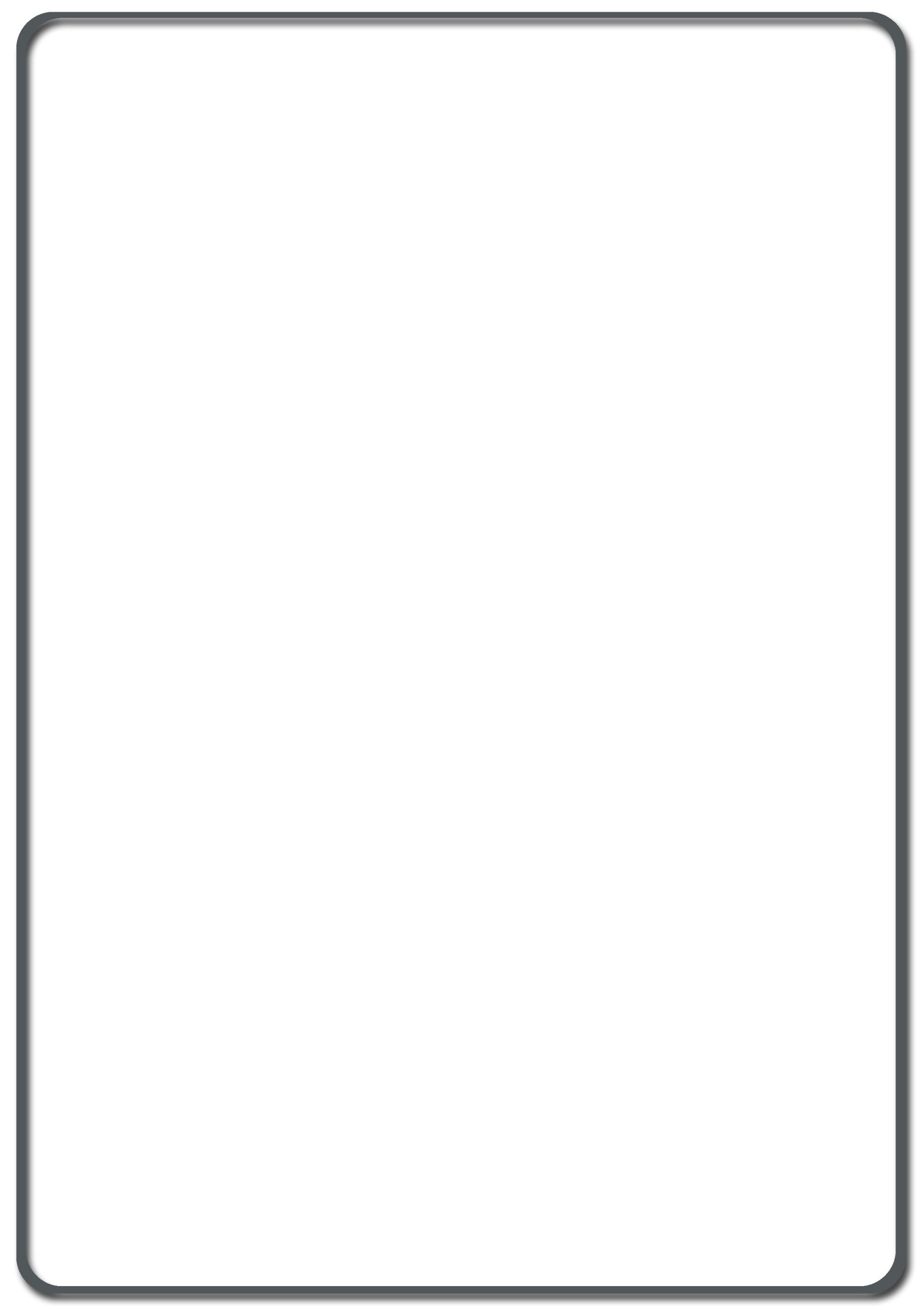 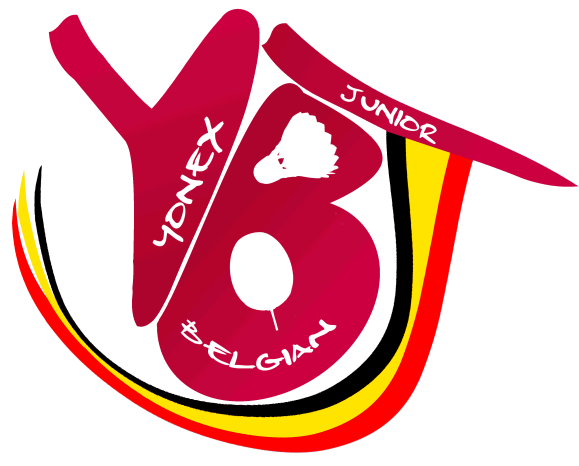 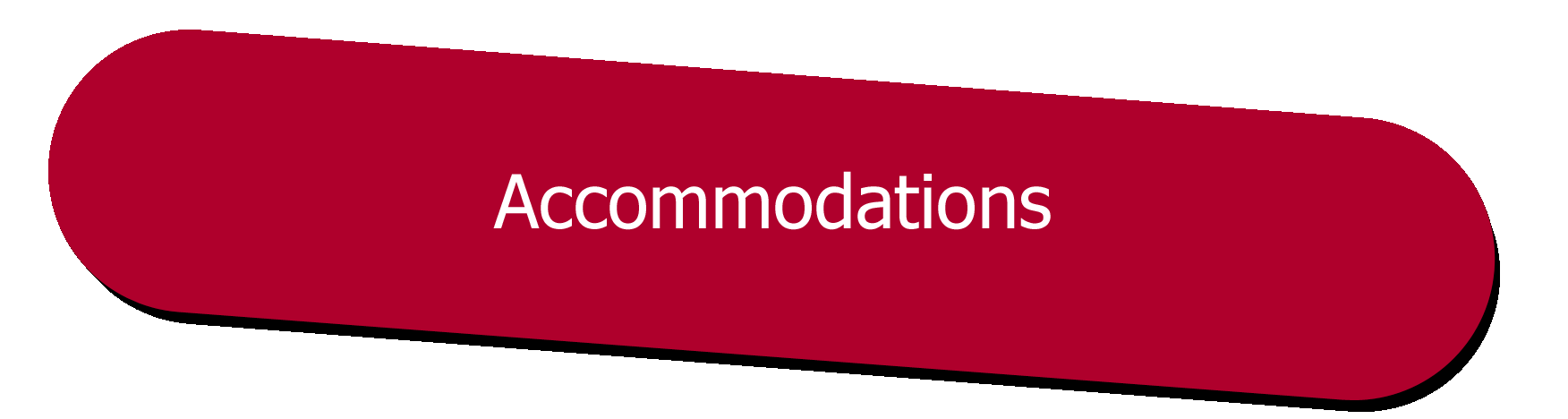 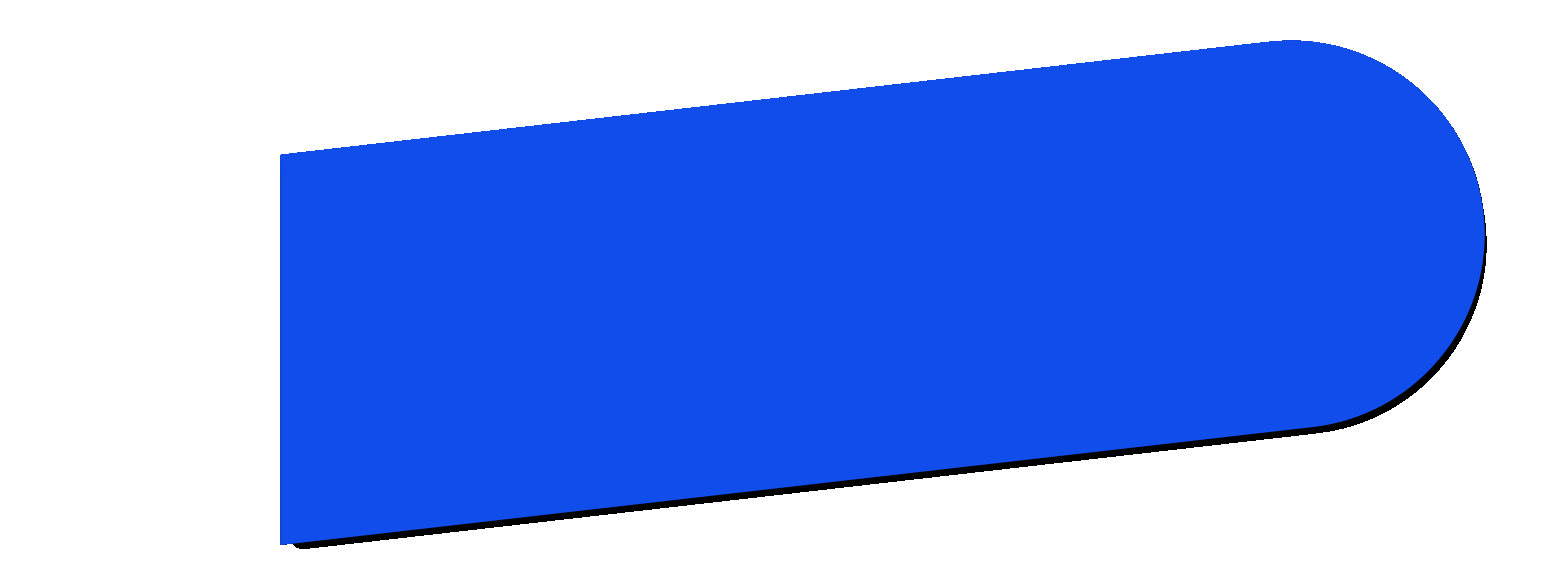 Closing date for bookings 30/08/2016 To send to belgianjunior@lfbb.be BEST WESTERN POST Hotel				Sportcenter Blegny MineRue Hurbise 160, 4040 Herstal 	Rue Belle Fleur 3, 4670 Blegnywww.bestwestern.be/posthotel 
Only 40 rooms are available 		Only 15 rooms are availableSingle room: 80,00€ 					Single room: 39,00€ per person/per nightTwin room: 100,00€ per room / per night 	Twin room: 24,50€ per person/per nightTriple room: 110,00€ per room/night (only 2)	Triple room: 59,00€/room/night (only 4)		Wellness Center and buffet breakfast are included	Breakfast 5,50€/person/breakfastLocal transport	Local transport
provided by the organizer between the	There is no transport from this accommodation
official hotel and the venue (3.5km)	to the venue (16km) 


National association: 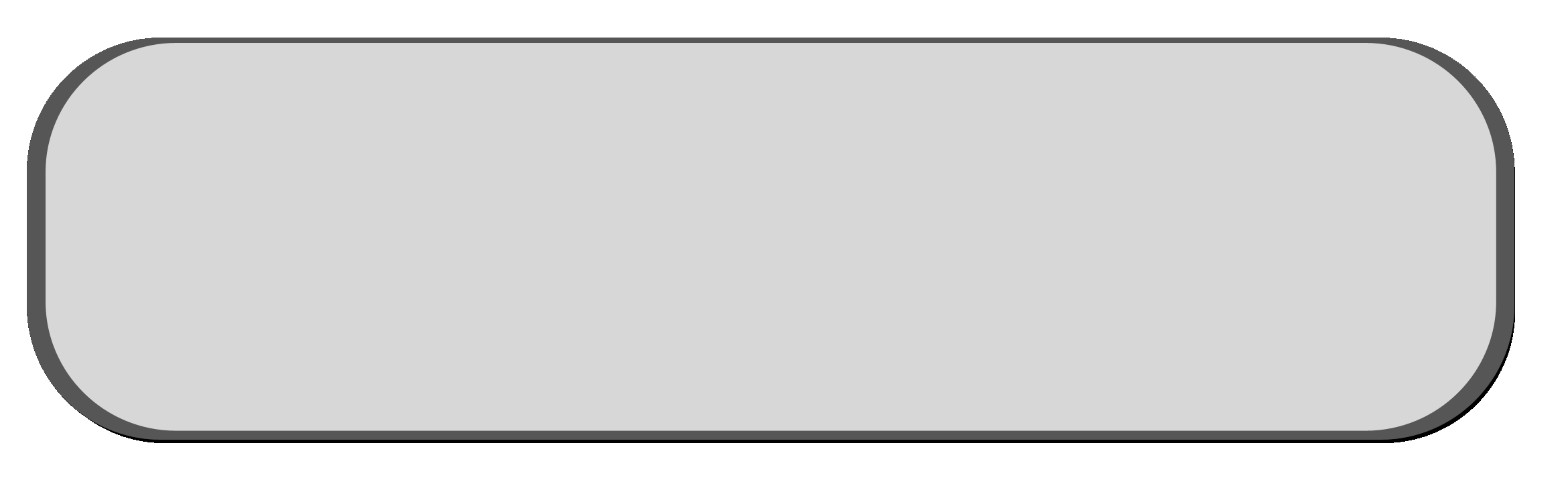 Phone and fax number: Responsible person: E-mail address:   Best Western  			Sportcenter Blegny Mine _______________________________________________________________________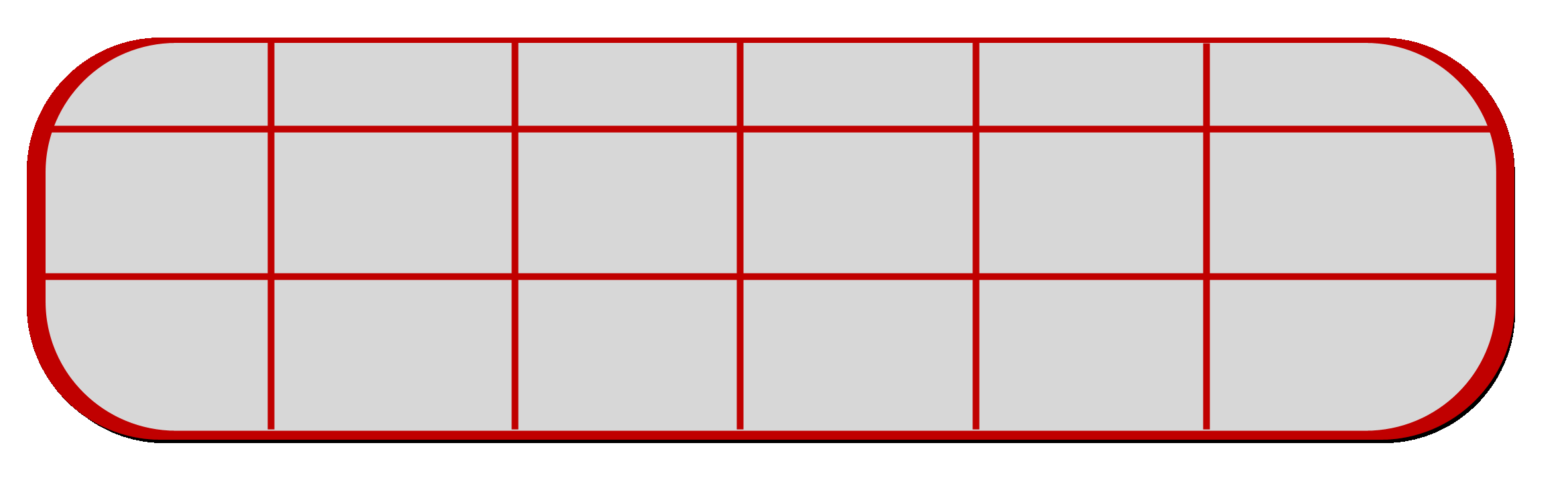                            Wednesday       Thursday           Friday           Saturday        Sunday         Night of        21/09/16           22/09/16         23/09/16          24/09/16       25/09/16   Number of		
  twin rooms    Number of		
    single roomswe accept sharing the room with other players in the tournament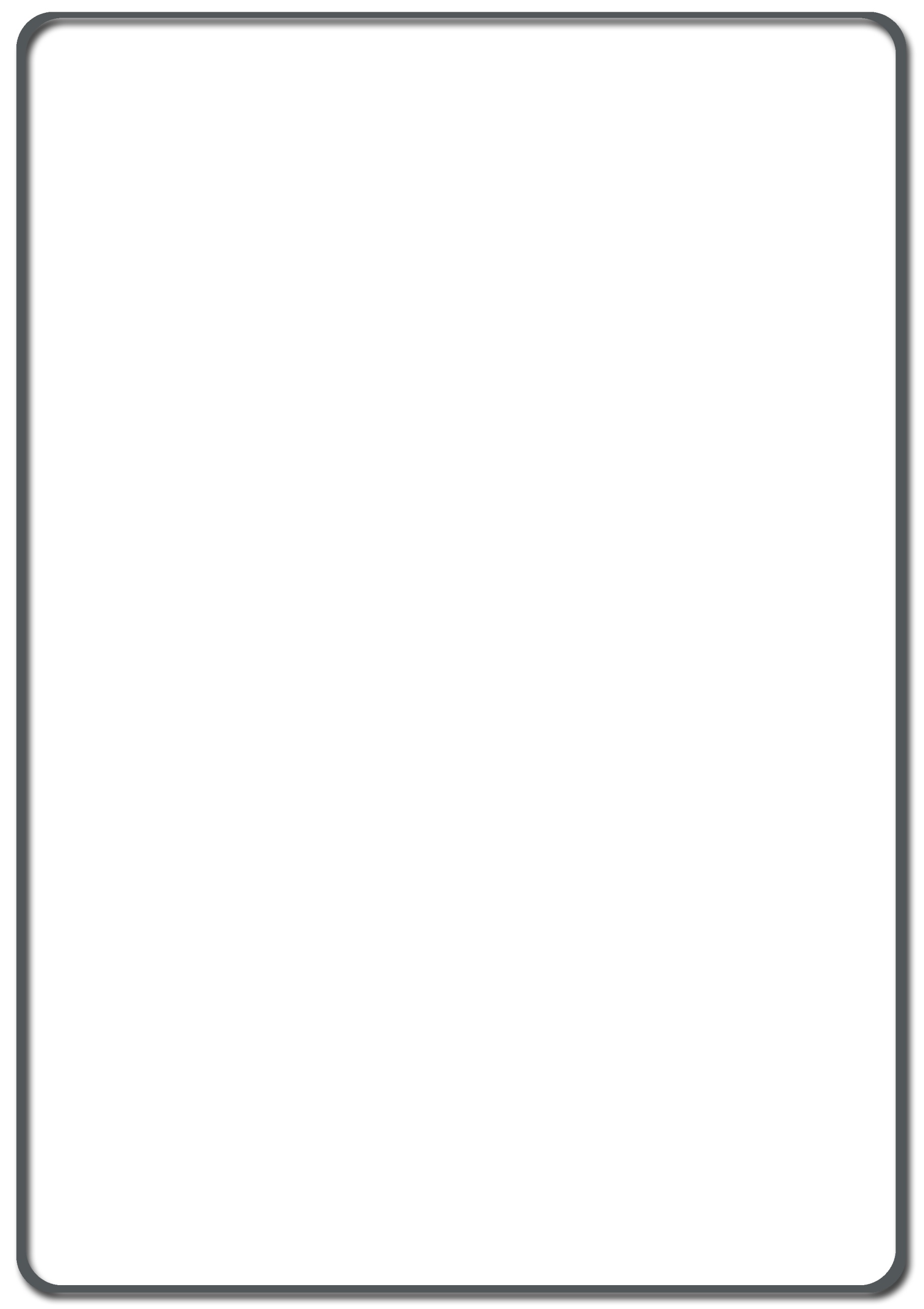 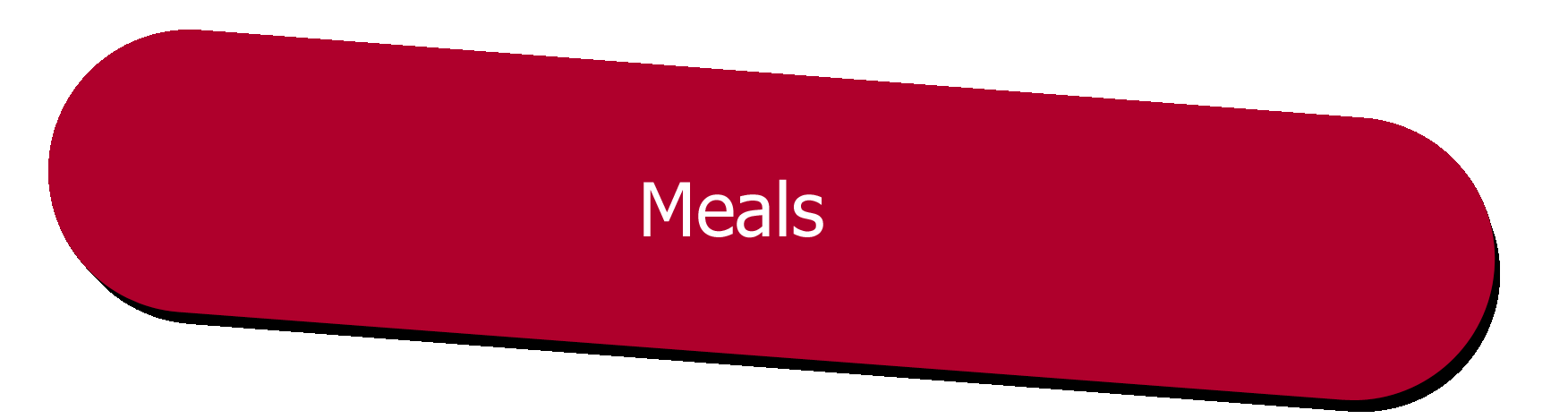 Closing date for bookings 30/08/2016 To send to belgianjunior@lfbb.be Lunch – Fixed price of 10€Dinner – Fixed price of 10€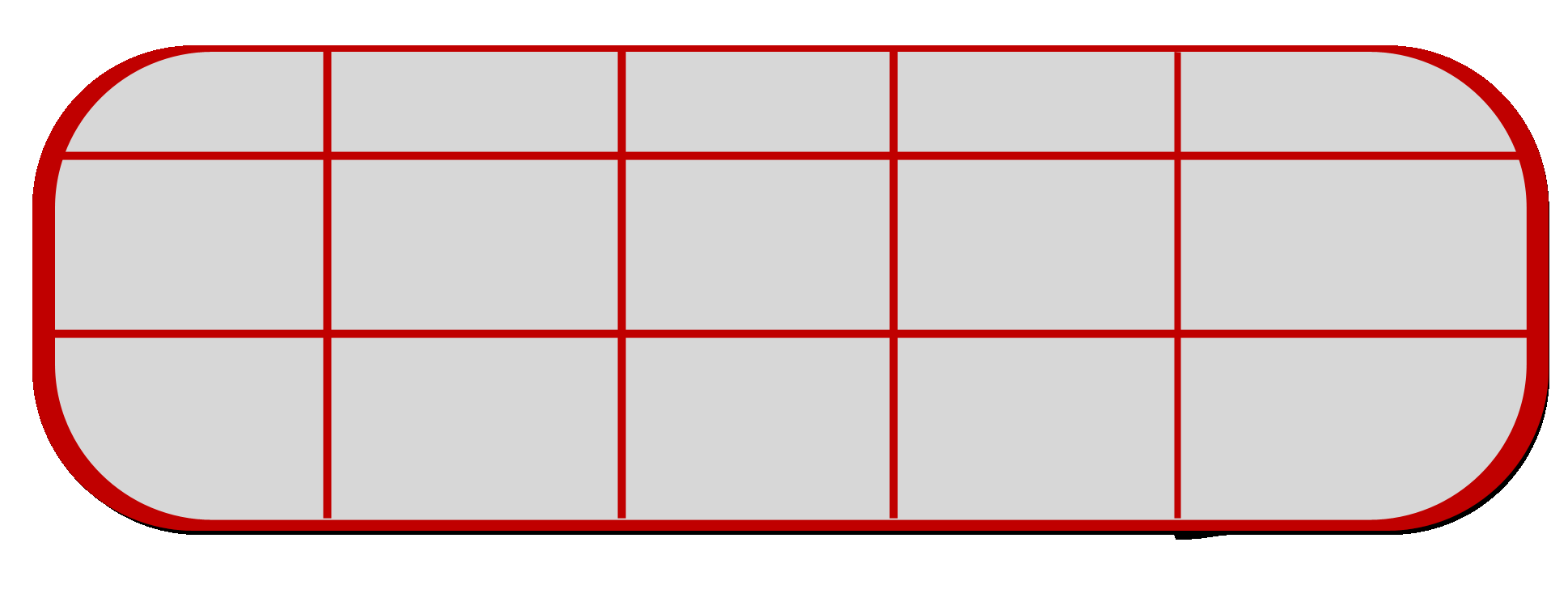                                      Thursday                Friday                   Saturday                   Sunday          Number of              22/09/16             23/09/16               24/09/16                25/09/16            Lunch		          Dinner		All meals need to be ordered before the tournament.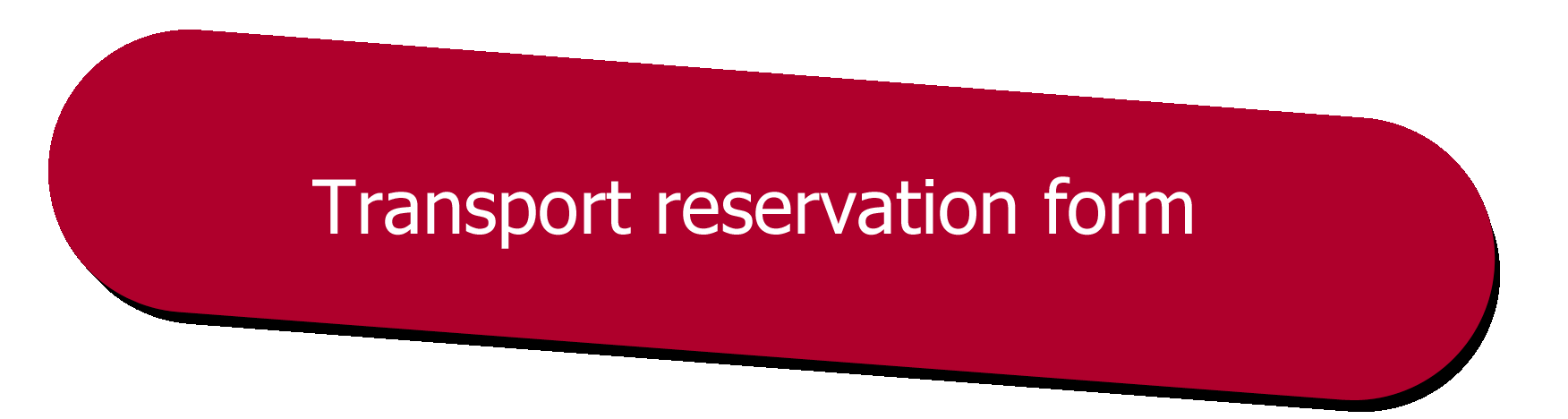 Closing date for bookings 10/09/2016 To send to belgianjunior@lfbb.be 


National association: Phone and fax number: Responsible person:   E-mail address: Means of transport: (By car, by train, by plane, others...)     ________________________________________________________________________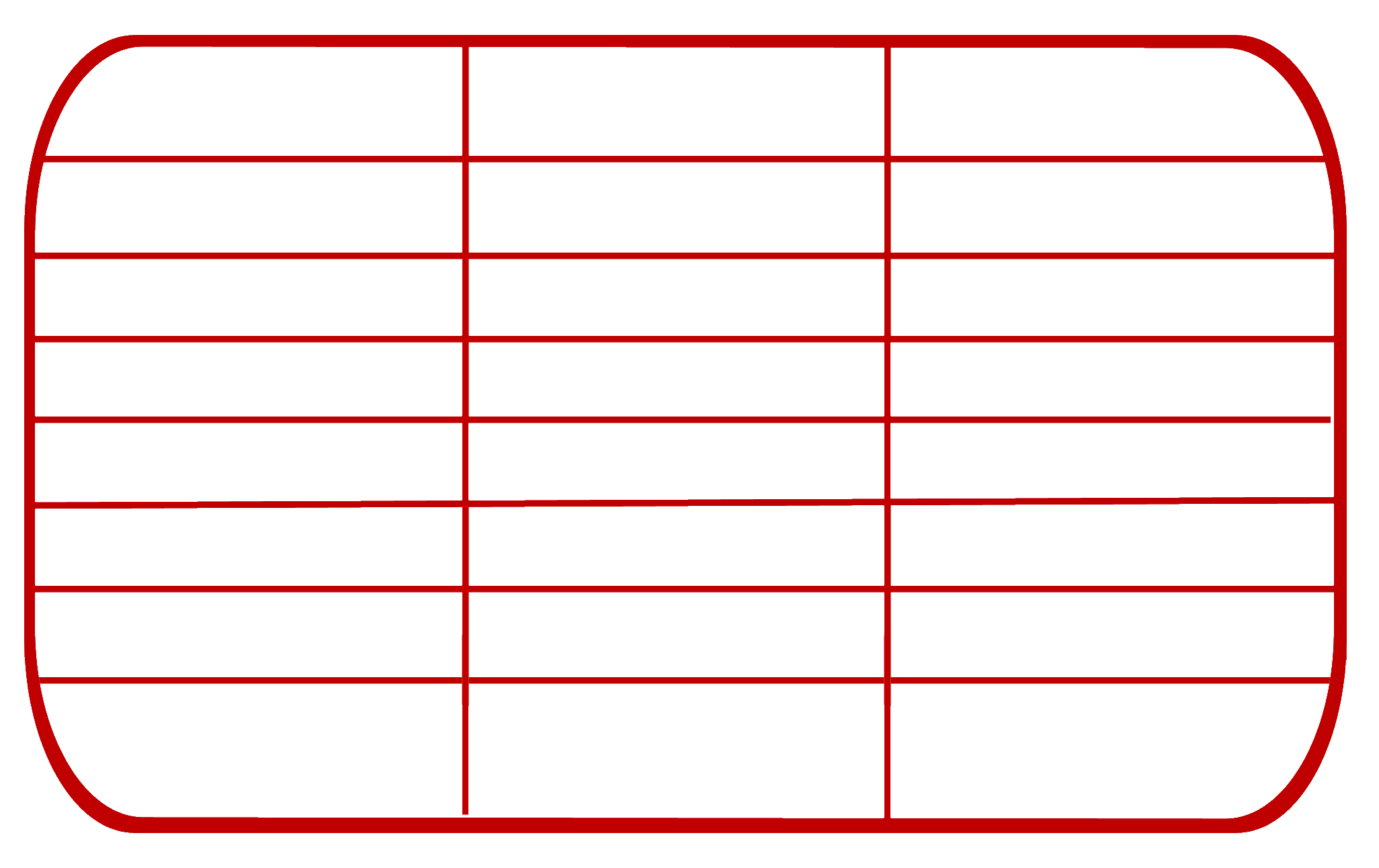 								Departure					Arrival	Date     Airport/Train station         Time				 Number of persons (staff incl.)		           Flight Number				           Train Number				      Coming From / Going To		             Date                              			Signature                                          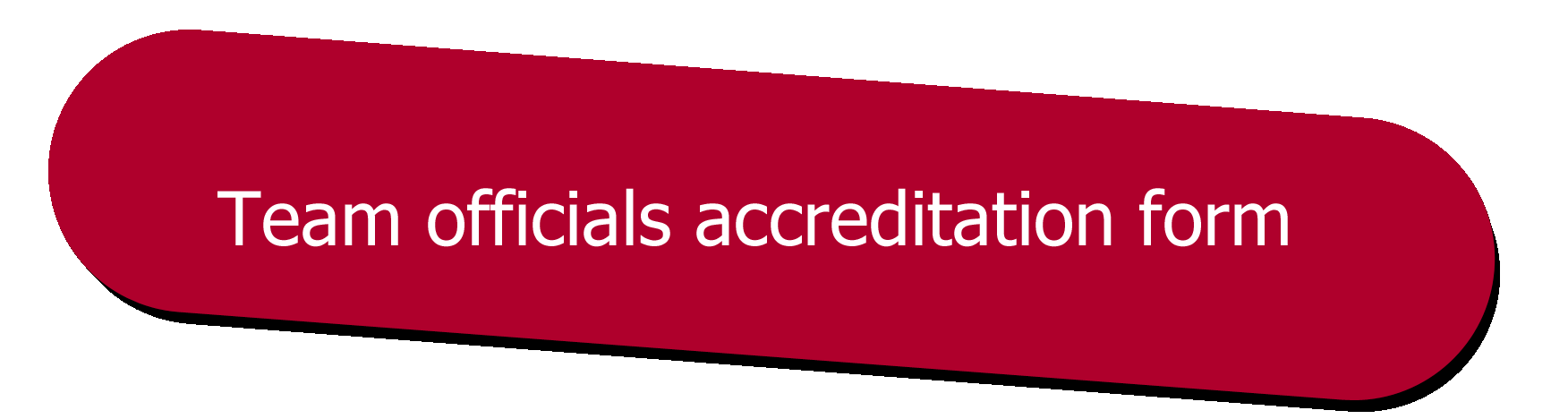 Please return this form to: Belgian  Badminton  Federation
 E-mail: belgianjunior@lfbb.be 



Team: 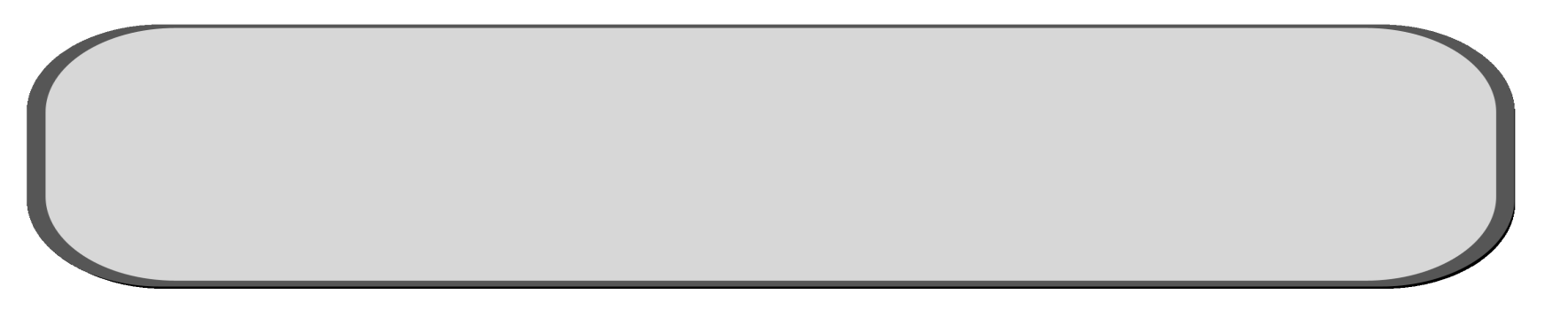 Team Manager:Contact Phone Number : 
The following officials will be accompanying the players: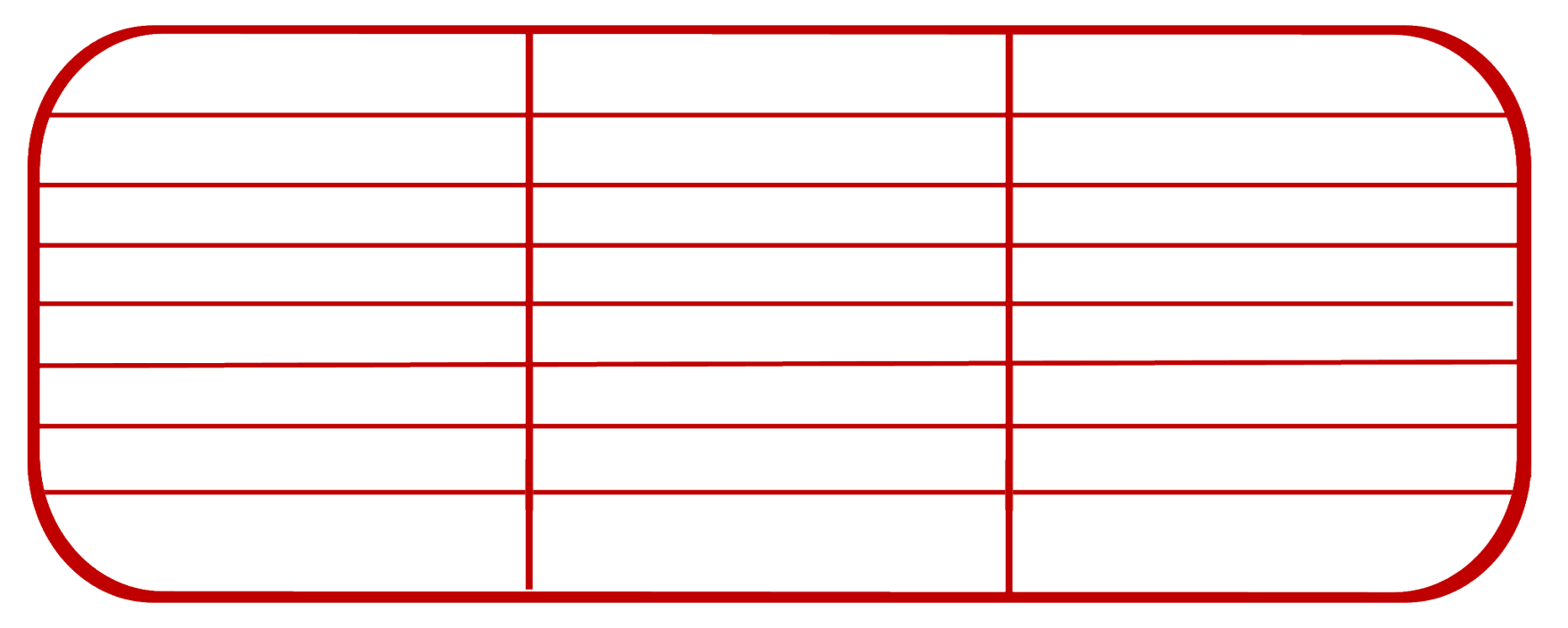                 FULL NAME		    OFFICIAL POSITION	PHONE NUMBER2.  3. 4.  5.  6. 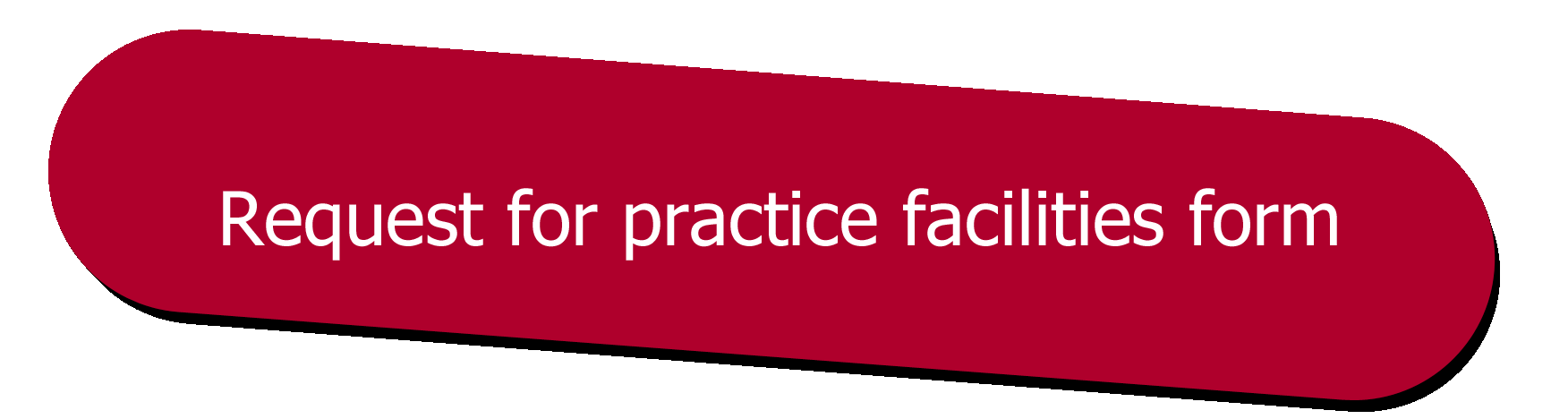 Please return this form to: Belgian  Badminton  Federation
 E-mail: belgianjunior@lfbb.be 



Team:Team Manager:Contact Phone Number : 
Thursday 22 September 2016                     17u – 18u	            18u – 19u	                        19u – 20u  Court 1.          	 Court 2.           Court 3.           Court 4.           Court 5.           Court 6.          The practice courts are situated in the main hall.